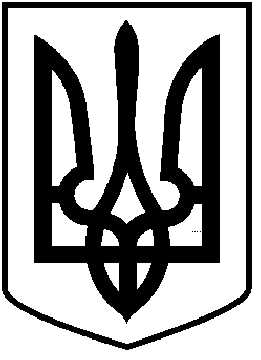 ЧОРТКІВСЬКА  МІСЬКА  РАДАВІСІМДЕСЯТ ВОСЬМА ПОЗАЧЕРГОВА  СЕСІЯ СЬОМОГО СКЛИКАННЯРІШЕННЯ10 квітня 2020 року  						                     № 1874м. ЧортківПро надання дозволу комунальному  підприємству«Чортківське виробниче управління водопровідно -каналізаційного  господарства»    на    безкоштовнупередачу колектора хозфікальних  вод  Заводській об’єднаній територіальній громадіРозглянувши лист комунального підприємства “Чортківське виробниче управління водопровідно - каналізаційного господарства” Чортківської міської ради від 17 березня 2020 року №73/01- 9, керуючись статтею 26 Закону України “ Про місцеве самоврядування в Україні”,  міська рада ВИРІШИЛА:          1.Надати дозвіл комунальному підприємству «Чортківське виробниче управління водопровідно-каналізаційного господарства»  Чортківської міської ради на безоплатну передачу у власність Заводській територіальній громаді  колектора  хозфікальних  вод. 2.Зобов’язати заступника міського голови з питань діяльності виконавчих органів міської ради Тимофія  Р.М.:          2.1Створити комісію щодо передачі — приймання  колектора хозфікальних вод.          2.2 Провести  його передачу згідно встановленого законом порядку в термін до 01 травня  2020 року.          3.Копію рішення направити комунальному підприємству «Чортківське виробниче управління водопровідно-кналізаційного господарства»  Чортківської міської ради, Заводській об’єднаній територіальній громаді та Управління комунального господарства Чортківської міської ради.          4.Контроль за виконанням цього рішення покласти на постійну комісію    міської ради з бюджетно–фінансових, економічних питань, комунального майна та інвестицій.Міський голова                                                                Володимир ШМАТЬКО